Uniwersytet Rzeszowski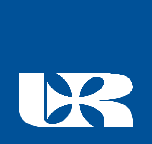 Kolegium Nauk MedycznychRada DydaktycznaUchwała nr 4/12/2022Rady Dydaktycznej Kolegium Nauk Medycznych Uniwersytetu Rzeszowskiegoz dnia 15 grudnia 2022 r.w sprawie określenia zaliczenia modułu/przedmiotuw Kolegium Nauk Medycznych Uniwersytetu RzeszowskiegoNa podstawie § 25,27,28,29 i 31 Regulaminu studiów na Uniwersytecie Rzeszowskim (tekst jednolity - Załącznik nr 1 do uchwały Senatu Uniwersytetu Rzeszowskiego nr 150/03/2022 z dnia 31 marca 2022 r.),Na wniosek Dziekana Kolegium Nauk Medycznych Uniwersytetu Rzeszowskiego, Rada Dydaktyczna Kolegium Nauk Medycznych Uniwersytetu Rzeszowskiego postanawia:§ 1Zaliczenie seminarium, proseminarium następuje w formie zaliczenia.Zaliczenie modułów/przedmiotów przewidzianych w harmonogramie studiów jako wykład połączony z innymi formami zajęć tj. ćwiczenia, laboratorium, ćwiczenia kliniczne, praktyki zawodowe, zajęcia praktyczne, egzamin, następuje w formie zaliczenia, pozostałe formy zajęć kończą się na zaliczenia z oceną. W przypadku gdy zajęcia z przedmiotu realizowane są  w formie wykładów i ćwiczeń lub wykładów, seminariów i ćwiczeń a końcową formą zaliczenia jest egzamin, warunkiem dopuszczenia do egzaminu jest zaliczenie ćwiczeń                        i wykładów lub seminariów, ćwiczeń i wykładów. W sytuacji gdy zajęcia z przedmiotu realizowane są w dwóch lub trzech formach np. wykładów i ćwiczeń lub wykładów seminariów i ćwiczeń końcową formą zaliczenia jest zaliczenie z oceną, warunkiem zaliczenia przedmiotu jest zaliczenie wykładów i ćwiczeń. Szczegółowe warunki zaliczenia przedmiotu (w tym form zajęć) w tym przypadku, określa Koordynator przedmiotu lub wskazana osoba, w sylabusie.Prowadzący wykład ma obowiązek weryfikacji kryteriów oceny innych form zajęć wymienionych w pkt 2.Zaliczenie przedmiotów przewidzianych w harmonogramie studiów tylko w formie wykładu podlega ocenie i następuje w formie zaliczenia z oceną.Warunki dopuszczenia do zaliczenia i/lub egzaminu oraz zasady i formę jego przeprowadzenia określa nauczyciel prowadzący przedmiot (Koordynator przedmiotu)                  w sylabusie i podaje je do wiadomości studentów na pierwszych zajęciach.§ 2Uchwała ma zastosowanie od roku akademickiego 2022/2023 . Uchwała wchodzi w życie z dniem podjęcia.Przewodnicząca Rady DydaktycznejKolegium Nauk MedycznychUniwersytetu RzeszowskiegoDziekanDr hab. n. o zdr. Edyta Barnaś, prof. URDziekanat Kolegium Nauk Medycznych Uniwersytet RzeszowskiAl. mjr. W. Kopisto 2 a, 35-959 Rzeszówtel. +48 017 872 11 07, e-mail: dziekanatcm@ur.edu.pl